Beste scoutsers! Wees paraat want het nieuwe scoutsjaar staat voor de deur! Wij, de leiding, hebben er alvast zin in en kijken ernaar uit om er weer een super-mega-top-jaar van te maken! Benieuwd wat er weer allemaal te beleven valt? Neem dan snel een kijkje en ontdek welke avonturen je zal meemaken! De groepsleidingGroepsleiding, wat is dat nu? Wel, bij dringende of belangrijke zaken kan je altijd bij de groepsleiding terecht. Zij zullen jullie helpen om eventuele problemen op te lossen. Dit scoutsjaar zijn er enkele veranderingen binnen de groepsleiding. Vanaf nu bestaat de groepsleiding uit Hanne Derom (groepsleidster), Hanne Vogelaers (groepsleidster) en Dinah Kerrami (groepsleidster). De groepsadministratieVia de groepsadministratie kunnen we jullie op de hoogte houden van de gebeurtenissen in de scouts. Om deze communicatie vlot te laten verlopen is het belangrijk om jullie zo snel mogelijk in te schrijven en na te kijken of je e-mail adres klopt. Dit kunnen jullie doen op de startdag. Ben je toch nog niet zeker of je je meteen wilt inschrijven, geen zorgen! Je kan je nog tot en met 18 oktober inschrijven. Mijn scoutsdas steekt nog in de was … De scouts is een groepsgebeuren. Om dit mee uit te dragen, is ieder lid verplicht om elke vergadering in orde te zijn met zijn of haar uniform! D.w.z.: Kapoenen dragen een das en een groene T-shirt, en alle andere leden zijn voorzien van een das en een scoutshemd (groene T-shirt is voor hen niet meer verplicht). De T-shirts worden op bestelling verkocht en de dassen worden voor de vergaderingen vanaf 13u30 en na de vergadering vanaf 17u00 verkocht.De jaarkalenderHieronder staan alle belangrijke scoutsactiviteiten nog even opgesomd. Vergeet deze zeker niet in de agenda op te schrijven!Aanwezigheid – da’s top!Vanaf dit jaar gaan we wat in het oog houden hoe vaak onze leden naar de scouts komen. We vragen om toch zeker 10 keer een vergadering meegedaan te hebben zodat we onze leden zeker goed genoeg kennen voordat we op kamp vertrekken. Laat graag ook even iets aan de takverantwoordelijk weten bij afwezigheid dan weten we voor hoeveel leden we een vergadering moeten plannen!EHBV - Eerste hulp bij vragenVragen, opmerkingen of suggesties? Je kan jouw takleiding steeds bereiken!Voor dringende zaken kan je altijd terecht bij de groepsleiding via scoutsvossem@outlook.comKapoenenGroepsleidingProgrammaboekje KapoenenMei - juni8/05Vandaag worden we één met de natuur. We worden één met de grond, de bomen en de bladeren. Vandaag spelen we het grote B-O-S spel. 15/05 Vandaag is het een droevige dag. Het is namelijk leidingswissel, dit betekent dat jullie jullie favoriete leiding gaat moeten missen deze vergadering. Maar niet getreurd volgende vergadering zijn wij er weer. De vervangleiding verwacht jullie om 14uur aan de scoutslokalen. 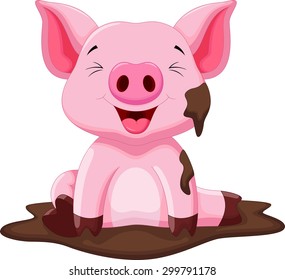 22/05 We weten wat voor zwijnen jullie zijn, dus daarom gaan wij eens lekker rollen bollen door de modder. Haal dus alvast jullie vuilste kant naar boven. Neem zeker extra kleren mee en een handdoek. Om 14 uur worden jullie verwacht aan de scoutslokalen. 29/05 jowjowjow, we gaan een keimegacooledeluxe kasactie houden voor keimegacooledeluxe activiteiten op kamp. Iedereen moet een portie zelfgemaakte dessertjes meenemen. We verwachten jullie om 14 uur met jullie zoetigheden. In Juni zijn er jammer genoeg geen vergaderingen doordat wij examens hebben! 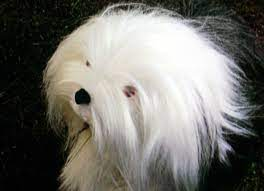 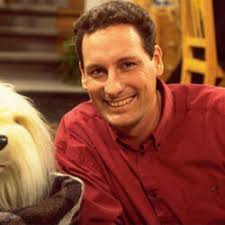 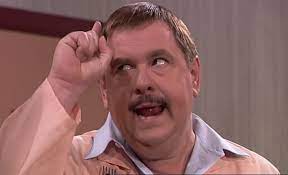 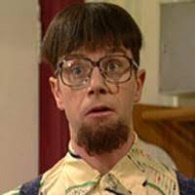 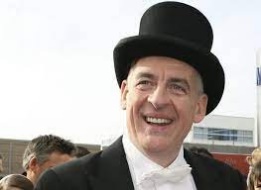  Toon                        Maxim                   Joren                Gitte              SoetkinVoorwoord-Kapoenendata activiteitomschrijvingJuli 17-24juliKampGitte Van BeukenhoutTAKVERANTWOORDELIJKE04 74 76 90 04 vanbuekenhoutgitte@gmail.comSoetkin Gossieaux04 74 63 37 06Soetkin.gossieaux@outlook.beToon CockxToon.cockx@gmail.com0473 33 86 62Joren Van den bosch0468 32 60 02joren.vd.bosch@gmail.comMaxim Villé0485 32 89 20maximville332@gmail.comHanne deromGROEPSLEIDSTER0495 33 02 53Derom.hanne@gmail.com scoutsvossem@outlook.comHanne VogelaersGROEPSLEIDSTER0491 50 56 47hanne.vogelaers@outlook.comDinah KerramiGROEPSLEIDSTER0472 58 55 86dinah.k@hotmail.com